Проект	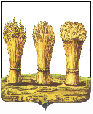 ПЕНЗЕНСКАЯ ГОРОДСКАЯ ДУМАРЕШЕНИЕ _____________   		     				                                  № ____________Руководствуясь статьей 22 Устава города Пензы, Пензенская городская Дума решила:Внести в Положение «О порядке управления и распоряжения имуществом, находящимся в муниципальной собственности города Пензы», утвержденное решением Пензенской городской Думы от 26.06.2009 № 78-7/5 (Пензенские губернские ведомости, 2009, №№ 48, 64; 2010, №№ 83, 104, 113; 2011, №№ 25, 44; Муниципальные ведомости, 2011, № 56; Муниципальные ведомости. Пенза, 2012, №№ 18, 51; 2015, №№ 24, 77; 2016, №№ 15, 46, 54, 59) изменение, заменив в пункте 16 части 1 статьи 14 слово «закрытых» словом «непубличных».2. Опубликовать настоящее решение в муниципальной газете «Пенза».3. Настоящее решение вступает в силу на следующий день после его официального опубликования.Глава города                	                                                                              Н.М. ТактаровО внесении изменения в Положение «О порядке управления и распоряжения имуществом, находящимся в муниципальной собственности города Пензы», утвержденное решением Пензенской городской Думы от 26.06.2009 № 78-7/5